АДМИНИСТРАЦИЯ  ВЕСЬЕГОНСКОГО  РАЙОНАТВЕРСКОЙ  ОБЛАСТИПОСТАНОВЛЕНИЕг. Весьегонск16.07.2015                                                                                                                            № 293В соответствии с Указом Президента РФ от 1 июля 2010 г. № 821 «О комиссиях по соблюдения требований к служебному поведению федеральных государственных служащих и урегулированию конфликта интересов» (с изменениями и дополнениями от 8 марта 2015 г.)п о с т а н о в л я ю:1. Внести изменения в приложение 1 «Состав комиссии по соблюдению требований к служебному поведению муниципальных служащих и по урегулированию конфликта интересов в администрации Весьегонского района» к постановлению администрации Весьегонского района от 31.12.2014 № 837 «О комиссии по соблюдению требований к служебному поведению муниципальных служащих и по урегулированию конфликта интересов в администрации Весьегонского района», изложив его в новой редакции (прилагается).2. Настоящее постановление вступает в силу со дня его принятия.    Глава администрации района                                                     И.И.Угнивенко        Приложение к постановлению администрации Весьегонского районаот 16.07.2015 №293    Приложение 1к постановлению администрации Весьегонского районаот 31.12.2014 № 837Составкомиссии по соблюдению требований к служебному поведению муниципальных служащих и урегулированию конфликта интересов в администрации Весьегонского районаПредседатель комиссии: Тихонов А.А., первый заместитель главы администрации района.Заместитель председателя комиссии: Живописцева Е.А., заместитель главы, заведующий отделом культуры администрации района. Секретарь комиссии: Куликова И.С., заведующий отделом по организационным и общим вопросам  администрации района.Члены комиссии:Максимов И.А., управляющий делами аппарата главы администрации района Весьегонского района; Чистякова М.М., заведующий отделом правового обеспечения администрации района;Масленникова В.С., главный специалист отдела правового обеспечения администрации района; Комарова А.В., член президиума Общественного совета Весьегонского района (по согласованию); Ефимова Л.И., член президиума Общественного совета Весьегонского района (по согласованию).Руководители структурных подразделений администрации района (включаются в состав комиссии при рассмотрении вопроса о муниципальном служащем данного подразделения).Представитель (представители) научных организаций и образовательных учреждений среднего, высшего и дополнительного профессионального образования, деятельность которых связана с муниципальной службой (независимые эксперты).О внесении изменений в постановление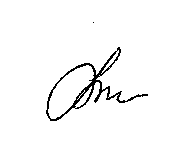 администрации Весьегонского районаот 31.12.2014 № 837